De Vierde Zaal - wegbeschrijvingAdresDe Vierde ZaalDriebeekstraat 29050 GentOpmerkingEr zijn wegenwerken in de omgeving van de Vierde Zaal. In principe hoef je niet om te rijden om de Vierde Zaal te bereiken.Parkeergelegenheid:Kleine parking aan de zaal zelfIn de omliggende stratenPark&Ride GentbruggeVia de E17 vanuit Kortrijk - richting AntwerpenNeem afslag 10-Gentbrugge richting N9Sla linksaf naar de Brusselsesteenweg/N9Sla rechtsaf naar de Land van RodelaanSla rechtsaf naar de BraemkasteelstraatNeem de 1e afslag links Driebeekstraat opU vindt uw bestemming rechts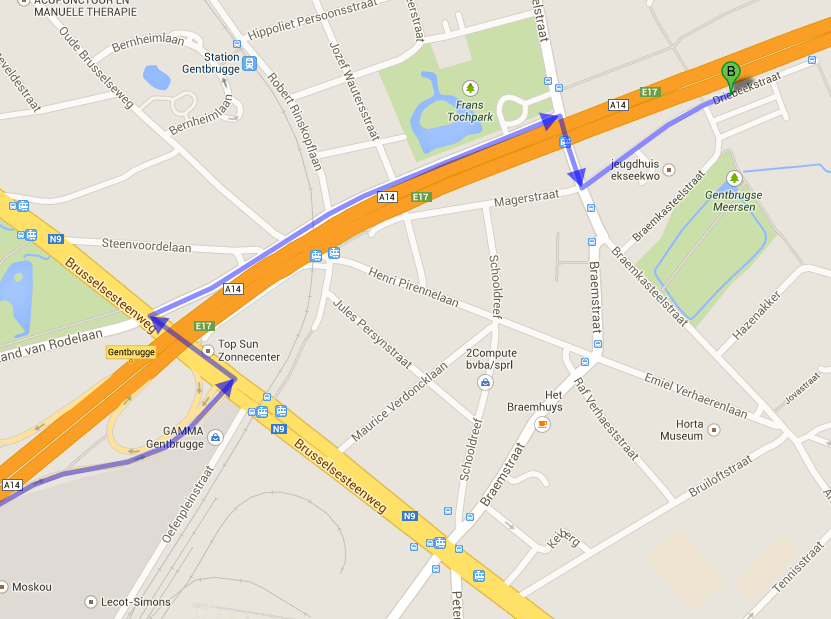 Via de E17 vanuit Antwerpen - richting KortrijkNeem afslag 10-Gentbrugge richting N9        Voeg in op Land van Rodelaan        Sla rechtsaf naar de Braemkasteelstraat        Neem de 1e afslag links, Driebeekstraat opU vindt uw bestemming rechts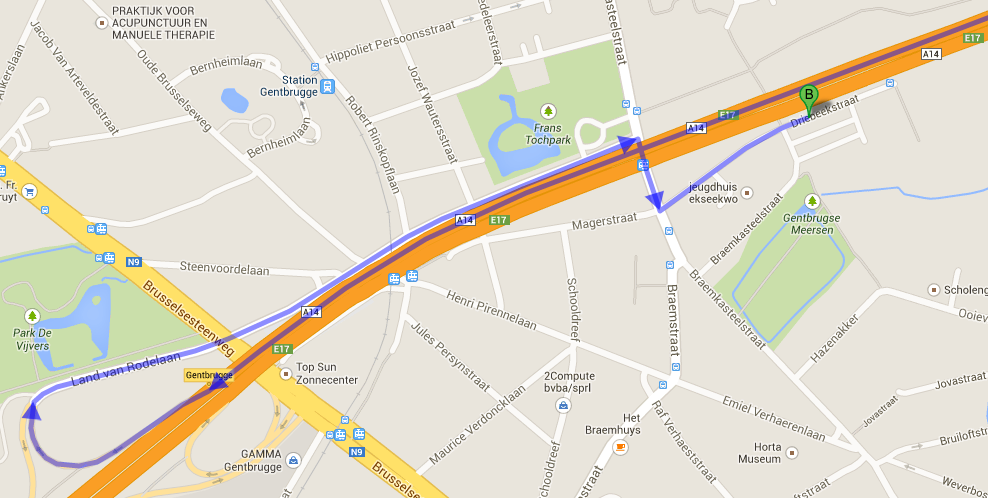 